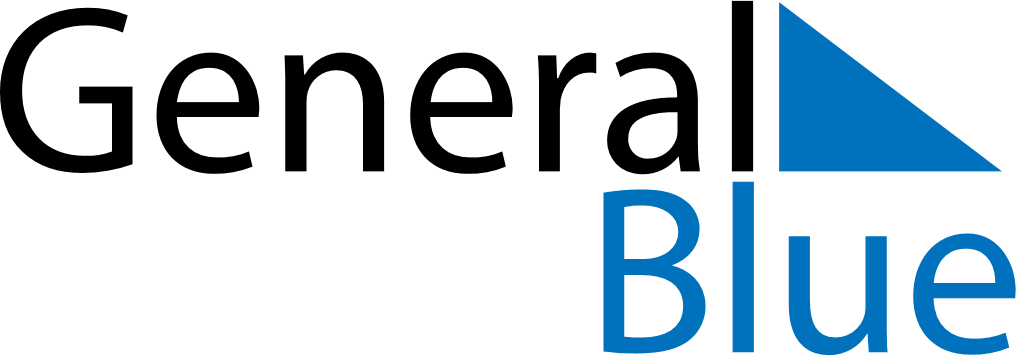 November 2024November 2024November 2024November 2024November 2024November 2024Zel’va, Grodnenskaya, BelarusZel’va, Grodnenskaya, BelarusZel’va, Grodnenskaya, BelarusZel’va, Grodnenskaya, BelarusZel’va, Grodnenskaya, BelarusZel’va, Grodnenskaya, BelarusSunday Monday Tuesday Wednesday Thursday Friday Saturday 1 2 Sunrise: 8:19 AM Sunset: 5:49 PM Daylight: 9 hours and 30 minutes. Sunrise: 8:20 AM Sunset: 5:47 PM Daylight: 9 hours and 26 minutes. 3 4 5 6 7 8 9 Sunrise: 8:22 AM Sunset: 5:45 PM Daylight: 9 hours and 22 minutes. Sunrise: 8:24 AM Sunset: 5:43 PM Daylight: 9 hours and 19 minutes. Sunrise: 8:26 AM Sunset: 5:41 PM Daylight: 9 hours and 15 minutes. Sunrise: 8:28 AM Sunset: 5:40 PM Daylight: 9 hours and 11 minutes. Sunrise: 8:30 AM Sunset: 5:38 PM Daylight: 9 hours and 8 minutes. Sunrise: 8:32 AM Sunset: 5:36 PM Daylight: 9 hours and 4 minutes. Sunrise: 8:34 AM Sunset: 5:34 PM Daylight: 9 hours and 0 minutes. 10 11 12 13 14 15 16 Sunrise: 8:35 AM Sunset: 5:33 PM Daylight: 8 hours and 57 minutes. Sunrise: 8:37 AM Sunset: 5:31 PM Daylight: 8 hours and 53 minutes. Sunrise: 8:39 AM Sunset: 5:30 PM Daylight: 8 hours and 50 minutes. Sunrise: 8:41 AM Sunset: 5:28 PM Daylight: 8 hours and 46 minutes. Sunrise: 8:43 AM Sunset: 5:26 PM Daylight: 8 hours and 43 minutes. Sunrise: 8:45 AM Sunset: 5:25 PM Daylight: 8 hours and 40 minutes. Sunrise: 8:47 AM Sunset: 5:23 PM Daylight: 8 hours and 36 minutes. 17 18 19 20 21 22 23 Sunrise: 8:48 AM Sunset: 5:22 PM Daylight: 8 hours and 33 minutes. Sunrise: 8:50 AM Sunset: 5:21 PM Daylight: 8 hours and 30 minutes. Sunrise: 8:52 AM Sunset: 5:19 PM Daylight: 8 hours and 27 minutes. Sunrise: 8:54 AM Sunset: 5:18 PM Daylight: 8 hours and 24 minutes. Sunrise: 8:55 AM Sunset: 5:17 PM Daylight: 8 hours and 21 minutes. Sunrise: 8:57 AM Sunset: 5:16 PM Daylight: 8 hours and 18 minutes. Sunrise: 8:59 AM Sunset: 5:14 PM Daylight: 8 hours and 15 minutes. 24 25 26 27 28 29 30 Sunrise: 9:01 AM Sunset: 5:13 PM Daylight: 8 hours and 12 minutes. Sunrise: 9:02 AM Sunset: 5:12 PM Daylight: 8 hours and 10 minutes. Sunrise: 9:04 AM Sunset: 5:11 PM Daylight: 8 hours and 7 minutes. Sunrise: 9:05 AM Sunset: 5:10 PM Daylight: 8 hours and 4 minutes. Sunrise: 9:07 AM Sunset: 5:09 PM Daylight: 8 hours and 2 minutes. Sunrise: 9:09 AM Sunset: 5:09 PM Daylight: 7 hours and 59 minutes. Sunrise: 9:10 AM Sunset: 5:08 PM Daylight: 7 hours and 57 minutes. 